Child Care Plus         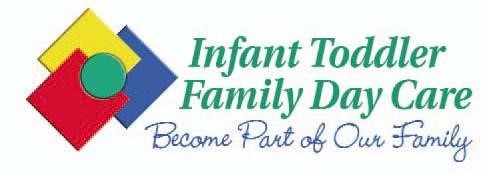 Policies and Procedures  ________________________________________________________________________________________________________   *All Infant Toddler Family Day Care policies also apply to Child Care Plus services*  Parent Name: ______________________   Scheduling  Child Care Plus services are provided on an as-needed basis. A set schedule and advance notice are not required. It is requested that parents inform the office at sna@infanttoddler.com as close as possible to when care is provided.   Emergency Procedures  Parents are required to give the Child Care Plus provider emergency contact information. This includes, but is not limited to:  parent cell phone number  phone number of destination/location  name and phone number for a contact who is approved to pick up the child and/or make decisions in the case of an emergency if the parent cannot be reached.   Overnight Care  If overnight care is utilized, the following is required of the parent:  parents must provide a toothbrush and a comb or hair brush for each child in overnight child care  parents must provide flame-resistant or snug-fitting sleepwear for children 9 months of age or older  parents must provide a bath towel and wash cloth if the child will require a bath while in care  If overnight care is utilized, the following is required of the provider:  quiet activities and experiences unique to the individual needs of each child must be available immediately before bedtime  providers will establish a bedtime schedule in consultation with the parents  separate sleeping and dressing areas will be provided for children of the opposite sex over six years of age  children will have a routine that encourages good personal hygiene practices including bathing (if needed) and teeth brushing  providers will remain awake until all children in care are asleep  providers must sleep on the same floor level as the child(ren) in care  a baby monitor must be used is the caregiver is not sleeping in the same room as the child(ren) in care  Enrollment Fee  For families enrolled with an Infant Toddler provider for traditional child care services, there is no enrollment fee to participate in Child Care Plus. This applies to children with both full time and part time schedules.   For families using Child Care Plus only, there is a one-time, non-refundable enrollment fee of $100.   Should a Child Care Plus-only family decides to enroll in full time or part time care with a provider, the Infant Toddler enrollment fee will be reduced.   Billing  The provider is responsible for filling out the Family Care Form prior to the parent picking up their child(ren). Both the parent and provider are required to sign the form. The provider will send the form into the office for processing. The cost of the care provided will be added to the next invoice period.   Child Care Plus Fees  The following is a suggested fee schedule, effective October 1, 2022. Child care fees will be due according to the invoice sent to the parent following care.   Hourly Rates  1 Child:       $15 per hour  2 Children:  $18 per hour  Children:  $20 per hour  Children:  $22 per hour  Overnight Rates (7:00 PM-6:00 AM)  Child:       $9 per hour Children:  $11 per hour Children   $12 per hour  Children:  $13 per hour  Child(ren) must stay in care from 7:00 PM to 6:00 AM in order to receive Overnight Rates. Otherwise traditional Hourly Rates apply.  Full Day Rate  1 Child:       $140 per day  2 Children:  $165 per day  3 Children:  $185 per day  4 Children:  $210 per day  Child(ren) must stay in care for at least 24 hours (example: 9:00 Saturday – 9:00 AM Sunday) in order to receive Full Date Rates. Hourly Rates will apply for care exceeding 24 hours.   Holiday Rates  Child:       $9 per hour  Children:  $11 per hour Children   $12 per hour  Children:  $13 per hour  The Holiday Rates are in addition to traditional child care fees.   I have read and agree to all Child Care Plus policies. I recognize that these policies and procedures are in addition to Infant Toddler Day Care policies.   ______________________________________  	  	___________________  Parent Signature   	  	  	  	  	  	Date  